附件1：科创板董秘资格在线培训操作指南1、打开上交所浦江学院（http://training.sseinfo.com/sse/index.do），点击“上市公司专区”进入上证路演中心网站；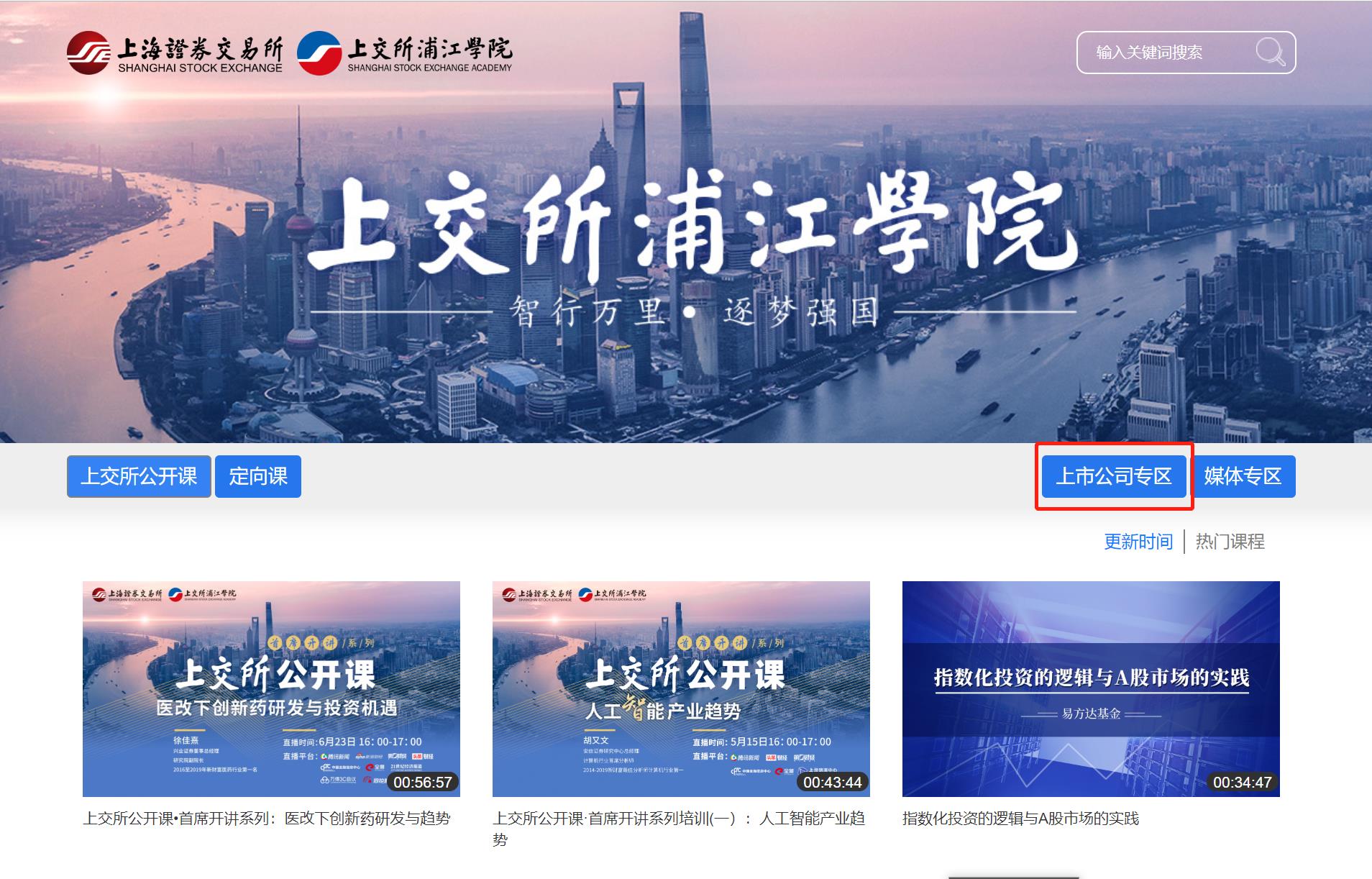 2、点击“培训→科创板专题”，选择当期培训，进入本场培训主页。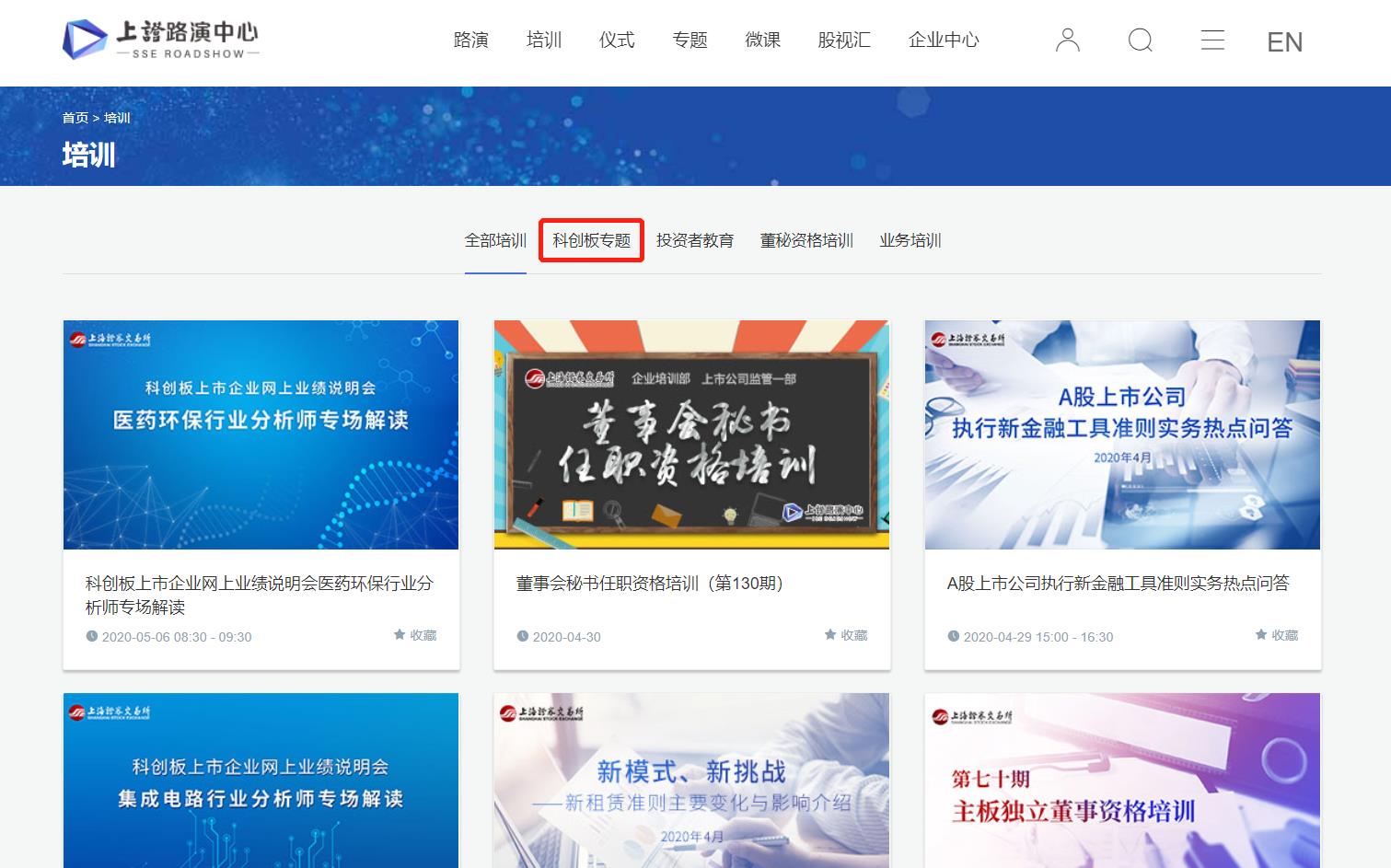 3、点击“进入培训”，跳转至上证服务通行证登录界面，使用学员预报名时预留的手机号进行登录。未被邀请进班的人员无法参加本期培训，敬请谅解。技术支持电话：021- 68806531，68807432。